Feststellung der erreichten Niveaustufe 
beim Intensivkurs Schwimmen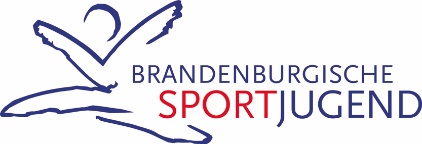 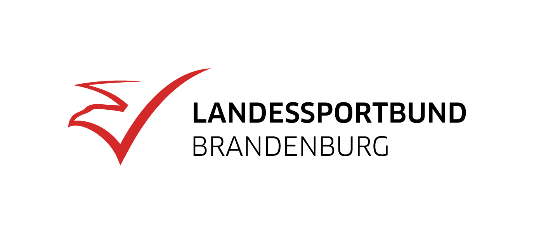 Erreichte Fertigkeiten (bitte ankreuzen): WASSERGEWÖHNUNG (Niveaustufe 1)	Anpassung an die Eigenschaften und Wirkungen des Wassers	Stehen, Gehen und Schweben im Wasser  	Auftreiben mit und ohne Hilfsmittel	Arbeiten mit und gegen den Wasserwiderstand	Freude beim Aufenthalt und Bewegen im WasserGRUNDFERTIGKEITEN (Niveaustufe 2)	Atmen – Ausatmung ins Wasser!	Tauchen – mit geöffneten Augen	Springen – in tiefes Wasser	Rollen – um die Breitenachse	Drehen – um Längsachse	Gleiten – in gestreckter strömungsgünstiger Körperposition nach Abstoß	Fortbewegen – durch koordinierte Bein- und ArmbewegungenBASISSTUFE SCHWIMMEN (Niveaustufe 3)	beliebiger Sprung ins tiefe Wasser und anschließend 100 Meter in einer beliebigen Schwimmart ohne Zeitbegrenzung	Wasser ohne Hilfsmittel selbstständig verlassenSICHERES SCHWIMMEN (Niveaustufe 4)	Sprung ins tiefe Wasser und anschließend 15 Minuten Schwimmen und
mindestens 200 Meter in einer beliebigen Schwimmart zurücklegenoder	Kopfsprung ins tiefe Wasser und anschließend 100 Meter Schwimmen in einer Schwimmart mit Zeitbegrenzung (maximal 3:30 min; ab Klassenstufe 9: männlich 2:30 min und weiblich 2:45 min)	100 Meter Schwimmen in einer zweiten Schwimmart ohne ZeitbegrenzungHiermit bestätigt der durchführende Verein, dass das o.g. genannte Kind im Rahmen des Schwimmkurses die folgende Niveaustufe erreicht hat (es müssen alle Unterpunkte der jeweiligen Stufe erfüllt sein):vombisinName des KindesName des KindesName des KindesGeburtsdatumGeburtsdatumSchule Stufe 1   Stufe 2  Stufe 3               oder Stufe 4   Ort/DatumStempel des durchführenden VereinsUnterschrift Schwimmlehrkraft(Druckbuchstaben Name)